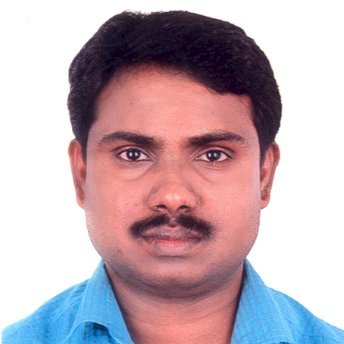 ABISH Abish.208330@2freemail.comCAREEROBJECTIVETo obtain a position as a Secretary / Document Controller in an organization wherein I can utilize my skills and contribute towards the company's growth. Ability to perform in a fast paced environment and meet stringent deadlines.SUMMARY	Bachelors Graduate in Mathematicswith Outstandinginterpersonal,presentation,andtrainingskillswithprovenabilitytointeracteffectivelywithtechniciansand management at alllevels.SKILLSEfficiency to work methodically andprecisely.Good communicationskills.Respond quickly to challenges posed by change & new environment with positiveattitudePerseverance in problem solving & ease in working withpeopleExperience of handling administrative, secretarial, and clerical dutiesPossess general accounting, negotiation, and coordination skillsAbility to supervise and manage on-site and off-site construction activitiesSkilled in working with Word, Excel, PowerPoint, and Adobe AcrobatAbility to process invoices for payments to vendors and staffProficient in drafting reports, emails, letters, and other official documentsEDUCATIONALQUALIFICATIONSPost-Graduation Diploma in computer Applications from IHRDE.Bachelor in Mathematics- BSc. MathematicsWORKEXPERIENCE	Secretary | Document Controller – More Than 6 yrs.October 2010–Present (2017)Secretary / Document Controller: Current Position (More than 6 Years’ Experience)-Trans Gulf Electro Mechanical LLC, Dubai, UAE (Al Naboodah Group)The job responsibilities include the following:Preparing letters, faxes and internal memos for the Project Manager.Preparing 6 Months projection, Monthly Consumables, Supplier Assessments and Site communication line expenses to HOMaintaining tracking schedule for the letters, emails, faxes and all submittals including Drawing and Materials.Coordinating all the activity in office.Handling petty cash.Coordinating transportation arrangements.Preparing minutes of the meetings (MOMs).Maintaining the filing system as per the Project Quality Plan.Preparing Cost Analysis ReportUpdate the cost coding of time sheets with respect to project cost codes in AS400 / Kronos softwares.Preparing GRVs of materials and work done based on the D.Os and invoices issued from suppliers / Clients /Sub Contractors etc.Preparing Site Issue Vouchers and forwarding it to Purchase Department / Accounts and Central Store Department.Preparing CDC/PDC/Sub Contractor Payment Certificate and forwarding it to Accounts for the issuance of cheque / payments.Commercial Assistant / Time Keeper– More Than 3 yrs.October 2007–2010 (More than 3 Years’ Experience)-Trans Gulf Electro Mechanical LLC, Dubai, UAE (Al Naboodah Group)The job responsibilities include the following:Generating Productivity report based on site actual quantity  against  budgeted quantityPreparing activity level man-hours report for all sites based on labour timekeeping attendance.Carryout Commercial tasks as required by Quantity Surveyor, Planning Engineer & Commercial Manager. Preparing Executive Commercial reports.Maintain confidentiality of commercial sensitive information.Customer Care Executive (2 years’ Experience)-Bajaj Alliance Life Insurance Company (BALIC) –Cochin (India) 1.4 Years. 2005 June– 2006 OctoberThe job responsibilities include the following:Leading the entire operation team.Coordinating with filed staff / marketing team.Managed incoming/outgoing mail, monitor incoming faxes and distribute/notify to appropriate staff memberAssists the sales team in  Verifying, logging, pre-unitising, approving and issuing     certain life insurance/money back policies Solving customer related queries directly and over phone related terms, sum assured claims etc.(Team Leader G P R S Section)- Hutch Essar Call Centers –India 2 Years’ Experience(2003 October to 2005 June)The job responsibilities include the following:To sort out the quires of customers regarding G P R S (General Pocket Radio Service) activation and facilitating them with other VAS (Value Added Service) information.Escalate the technical requirements of the customers.Briefing the clients about the product and services & keeping a track on their requirements.Ensuring effective feedback and after sales service to customers.SOFTWAREPROFICIENCY	MS Office, HTML, DHTML, Oracle, SQL,C++,JAVAAS400& Kronos– Time Keeping SoftwaresWorking Experience on Various CRMS like, Hi-Cash, JDE etc.PERSONALDETAILSName	: Abish Nationality	:IndianMaritalStatus	:MarriedLanguagesknow	: English, Hindi,MalayalamDECLARATIONI hereby declare that the above written particulars are true to the best of my knowledgeandreferences will be furnished as per therequest